П’ЯТИХАТСЬКА РАЙОННА ДЕРЖАВНА АДМІНІСТРАЦІЯВІДДІЛ ОСВІТИНАКАЗ03.11.2014                                    м. П’ятихатки                                            № 219Про проведення районних конкурсів юнихлітераторів, художників, композиторів«Собори наших душ»        Відповідно до постанови Кабінету Міністрів України від 27.08.2010 № 785 «Про затвердження державної цільової програми розвитку позашкільної освіти до 2014 року», згідно з планами роботи головного управління освіти і науки облдержадміністрації, комунального позашкільного навчального закладу «Дніпропетровський обласний дитячо-юнацький кіноцентр «Веснянка», відділу освіти П’ятихатської райдержадміністрації та з метою піднесення рівня патріотичного виховання дітей та учнівської молоді засобами літератури, музики та образотворчого мистецтва, виявлення, розвитку та підтримки творчо обдарованих дітей та учнівської молоді, формування національної творчої елітин а к а з у ю :1. Провести районні конкурси юних  літераторів, художників, композиторів “Собори наших душ” 15.12.2014 р. на базі Центру учнівської молоді о 9.00 год.2. Затвердити склад журі (додається).3. Затвердити умови проведення районних конкурсів юних літераторів, художників, композиторів “Собори наших душ”  (додається).4. Директорам загальноосвітніх навчальних закладів:        4.1.Здійснити необхідні організаційні заходи по проведенню шкільних етапів конкурсів юних літераторів, художників, композиторів «Собори наших душ».        4.2.Забезпечити своєчасну подачу документів та участь робіт переможців шкільних етапів конкурсів юних літераторів, художників, композиторів «Собори наших душ» в районному етапі (до 12 грудня 2014 року).        4.3.Проінформувати методиста з питань виховної роботи КНМУ «П’ятихатський РМК» (Шарій Н.М.) до 15 грудня 2014 року про роботу  творчо обдарованими дітьми у 2014 році за формою, що додається.5. Директору КНМУ «П’ятихатський РМК» Пономаренко Н.І.:5.1. розробити умови проведення районних конкурсів юних літераторів, художників, композиторів “Собори наших душ”;5.2.провести необхідну інструктивно-методичну роботу щодо підготовки та проведення конкурсів.       5.3.Організувати до 18 грудня 2014 року підведення підсумків районних етапів конкурсів юних літераторів, художників, композиторів «Собори наших душ».       5.4.Проінформувати головне управління освіти і науки облдержадміністрації до 25 грудня 2014 року про роботу з творчо обдарованими дітьми у 2014 році за формою, що додається.6. Координацію роботи щодо виконання даного наказу покласти на методиста КНМУ «П’ятихатський РМК» Шарій Н.М., контроль залишаю за собою. Начальник відділу освіти                                                           Н. В. МАЛКОВА                                                                                               ЗАТВЕРДЖУЮ:                                                                                     наказ відділу освіти                                                                                       03.11.2014  №  219     С К Л А Д     Ж У Р Ірайонних конкурсів юних літераторів, художників, композиторів “Собори наших душ” Голова журі: Фасто Т. І. – методист з питань виховної роботи КНМУ                                              «П’ятихатський РМК»;  Члени журі: Шарій Н.М. -  методист з питань виховної роботи та                                                             позашкільної освіти КНМУ                                               «П’ятихатський РМК»;                          Кришень О. Ф. – заступник директора  з НВР                                                  П’ятихатського районного Центру                                                 учнівської молоді;                                                                                               ЗАТВЕРДЖУЮ:                                                                                     наказ відділу освіти                                                                                       03.11.2014  №  219     УМОВИ ПРОВЕДЕННЯрайонних конкурсів юних літераторів, художників, композиторів “Собори наших душ”         Районні конкурси юних літераторів, художників, композиторів «Собори наших душ» проводиться відділом освіти П’ятихатської райдержадміністра-ції, КНМУ «П’ятихатський РМК» та П’ятихатським районним Центром учнівської молоді.        І. Мета конкурсуМетою районних конкурсів «Собори наших душ» є:Піднесення рівня патріотичного виховання дітей та учнівської молоді,Формування у них високих громадянський та духовних якостей засобами літератури, образотворчого та музичного мистецтва;Виявлення, розвиток та підтримка творчо обдарованих дітей та учнівської молоді ;Удосконалення художньо-естетичного виховання дітей та учнівської молоді, розвиток їхньої естетичної самосвідомості, здатної до творчої самореалізації.ІІ. Час і порядок проведення Конкурс проводиться у три етапи:І етап (шкільний) – щорічно  з 01 по 14 грудня;ІІ етап (районний) – щорічно з 15 по 20 грудня;ІІІ етап (обласний) – щорічно у січні.Конкурс юних літераторів проводиться за номінаціями – «поезія», «проза»;Конкурс юних композиторів проводиться за номінаціями «академічна музика», «популярна музика»;Конкурс юних художників проводиться за номінаціями «живопис», «нетрадиційний живопис», «графіка», «компютерна графіка».До пакету документів, що додаються до творчих робіт, мають входити:Творчий паспорт на юного літератора (художника, композитора) за зразками (заповнюються українською мовою);Копія ідентифікаційного номера;Копія паспорта або свідоцтва про народження.Конкурсні роботи, які будуть несвоєчасно надіслані, неправильно оформлені або без належного пакету документів, розглядатися не будуть.        ІІІ. Учасники конкурсів.        Учасниками конкурсів можуть бути учні загальноосвітніх навчальних закладів, віком від 6 до 18 років.        УІ. Вимоги та рекомендації до конкурсних творів і робіт.        Тематика літературних, музичних творів та образотворчих робіт може бути довільною, але обовязково має відображати високу мораль і духовність, красу рідного краю і людських взаємин, історичні події України тощо.       На конкурси можна представляти роботи за мотивами творів видатних українських та зарубіжних письменників та поетів.При виборі тем для конкурсних робіт і творів можна враховувати видатну дату, якій присвячено конкурси.      Роботи учасників конкурсів не рецензуються і не повертаються.      У. вимоги та рекомендації до конкурсних творів юних літераторів.       1. на конкурс можуть подаватися літературні твори різні за жанром.        2. літературні твори можуть бути написані українською мовою, а також мовами інших національностей, які компактно проживають в Україні; якщо твори написані не українською і не російською мовами, обовязково додається переклад українською мовою.     3. кількість літературних творів не обмежується. Загальний обсяг літературних творів від одного учасника конкурсу не повинен перевищувати 15 друкованих сторінок.    4. Літературні твори повинні бути набрані на комп’ютері (шрифт  Times New Roman 14), на папері А-4, вичитані, сторінки пронумеровані, вказано автора, жанр та рік створення.       УІ. Вимоги та рекомендації до конкурсних робіт юних художників.Образотворчі роботи можуть бути представлені різними жанрами образотворчого мистецтва: портретом, пейзажем, картинами на історичні та довільні теми, побутовими картинками тощо.Образотворчі роботи можуть бути виконані у різних техніках: гуаш, пастель, акварель, кольорові олівці, олія, фломастер, компютерна графіка.Образотворчі роботи повинні бути композиційно досконалими, виразними за жанром, мати яскраво виражену головну ідею, персонажі, плани, колірні співвдношення твору.При розгляді образотворчих  робіт враховуватиметься повнота розкриття теми, відповідність змісту і форми, рівень володіння обраною технікою.Образотворчі роботи можуть бути виконані на пепері (картоні, полотні), розмір роботи має бути не більше 50х60 см., роботи не слід оформляти у рамки, за винятком робіт, які виконані олією.До кожної образотворчої роботи слід додавати паспорт з такою інформацією: назва роботи, ПІБ і дата народження автора, повна назва ЗНЗ, ПІБ творчого керівника. Паспорт слід прикріпляти зі зворотної сторони роботи.При пересиланні образотворчі роботи не складати, пакувати між листами твердого картону.УІІ. Вимоги та рекомендації до конкурсних творів юних композиторів.Музичні твори можуть бути різними за жанром. На конкурс можна представляти вокальні чи інструментальні твори для сольного, хорового, ансамблевого чи оркестрового виконання.При розгяді музичних творів враховуватиметься відповідність змісту і форми твору, виразна мелодійна лінія, відповідна гармонія, вміння використовувати виразні можливості голосу та інструменту.Від одного учасника має бути ипредставлено від 2 до 5 робіт.Нотний матеріал повинен бути написаний від руки у чорному кольорі, сторінки пронумеровані, вказано авторів музики та слів, жанр та рік створення.До музичних творів, в першу чергу до творів пісенного жанру слід додавати компакт-диск із записом твору.До музичного твору, написаного на якийсь текст, необхідно додати цей текст у друкованому вигляді і назвати його автора; у випадку, якщо текст написаний не українською і не російською мовами, додається переклад українською мовою.УІІІ. Нагородження переможців конкурсівПереможці конкурсів нагороджуються грамотами відділу освіти. Роботи переможців надсилаються на обласний етап конкурсів.                                                                                               ЗАТВЕРДЖУЮ:                                                                                     наказ відділу освіти                                                                                       03.11.2014  №  219     З В І Тпро проведену роботу з творчо обдарованими дітьмиу 2014 роціу П’ятихатському районіСтатистичні дані та коротка характеристика на творчі об'єднання для юних літераторів, художників, композиторів.Наявність банку даних творчо обдарованих дітей, кількість юних обдарувань у ньому (літераторів, художників, композиторів) на 01.01.2015 р.Перелік та коротка характеристика заходів, присвячених популяризації творчості юних обдарувань:  конкурси, виставки, презентації, видання альманахів, буклетів авторських збірників тощо.Інформація про роботу по заохоченню юних обдарувань, переможців різних творчих конкурсів, фестивалів, змагань тощо.Участь дітей у конкурсах, виставках, змаганнях, фестивалях тощо районного, обласного, Всеукраїнського, міжнародного рівнів.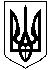 